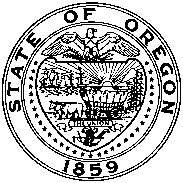 Early Learning CouncilJune 22, 20179:00am-4:30pm*
Business Oregon Conference Room 201 (2nd floor)775 Summer St NESalem, OR 97301(overflow viewing in Room 303 or Mill Creek – contact Alyssa with questions)AgendaEarly Learning CouncilJune 22, 20179:00am-4:30pm*
Business Oregon Conference Room 201 (2nd floor)775 Summer St NESalem, OR 97301(overflow viewing in Room 303 or Mill Creek – contact Alyssa with questions)AgendaEarly Learning CouncilJune 22, 20179:00am-4:30pm*
Business Oregon Conference Room 201 (2nd floor)775 Summer St NESalem, OR 97301(overflow viewing in Room 303 or Mill Creek – contact Alyssa with questions)AgendaEarly Learning CouncilJune 22, 20179:00am-4:30pm*
Business Oregon Conference Room 201 (2nd floor)775 Summer St NESalem, OR 97301(overflow viewing in Room 303 or Mill Creek – contact Alyssa with questions)AgendaSUE MILLEREarly Learning Council ChairMARTHA BROOKSDONALDA DODSONJANET DOUGHERTY- SMITHHOLLY MARSALAM NOOREVA RIPPETEAU SHAWNA RODRIGUES
CLYDE SAIKILYNNE SAXTONDONNA SCHNITKERTERI THALHOFERKALI THORNE-LADDCARMEN URBINABOBBIE WEBERDAVID MANDELLActing Early Learning System DirectorAdvisorsSarah Drinkwater, ODECate Wilcox, OHAStaffAlyssa Chatterjee, Council AdministratorSUE MILLEREarly Learning Council ChairMARTHA BROOKSDONALDA DODSONJANET DOUGHERTY- SMITHHOLLY MARSALAM NOOREVA RIPPETEAU SHAWNA RODRIGUES
CLYDE SAIKILYNNE SAXTONDONNA SCHNITKERTERI THALHOFERKALI THORNE-LADDCARMEN URBINABOBBIE WEBERDAVID MANDELLActing Early Learning System DirectorAdvisorsSarah Drinkwater, ODECate Wilcox, OHAStaffAlyssa Chatterjee, Council AdministratorMembers of the public wanting to give public testimony must sign in.Each individual speaker or group spokesperson will have 3 minutes.     Electronic testimony may be submitted to Alyssa.Chatterjee@state.or.us.SUE MILLEREarly Learning Council ChairMARTHA BROOKSDONALDA DODSONJANET DOUGHERTY- SMITHHOLLY MARSALAM NOOREVA RIPPETEAU SHAWNA RODRIGUES
CLYDE SAIKILYNNE SAXTONDONNA SCHNITKERTERI THALHOFERKALI THORNE-LADDCARMEN URBINABOBBIE WEBERDAVID MANDELLActing Early Learning System DirectorAdvisorsSarah Drinkwater, ODECate Wilcox, OHAStaffAlyssa Chatterjee, Council AdministratorSUE MILLEREarly Learning Council ChairMARTHA BROOKSDONALDA DODSONJANET DOUGHERTY- SMITHHOLLY MARSALAM NOOREVA RIPPETEAU SHAWNA RODRIGUES
CLYDE SAIKILYNNE SAXTONDONNA SCHNITKERTERI THALHOFERKALI THORNE-LADDCARMEN URBINABOBBIE WEBERDAVID MANDELLActing Early Learning System DirectorAdvisorsSarah Drinkwater, ODECate Wilcox, OHAStaffAlyssa Chatterjee, Council AdministratorSUE MILLEREarly Learning Council ChairMARTHA BROOKSDONALDA DODSONJANET DOUGHERTY- SMITHHOLLY MARSALAM NOOREVA RIPPETEAU SHAWNA RODRIGUES
CLYDE SAIKILYNNE SAXTONDONNA SCHNITKERTERI THALHOFERKALI THORNE-LADDCARMEN URBINABOBBIE WEBERDAVID MANDELLActing Early Learning System DirectorAdvisorsSarah Drinkwater, ODECate Wilcox, OHAStaffAlyssa Chatterjee, Council AdministratorBoard Welcome and Roll CallSue Miller, ChairPublic Testimony – Agenda-SpecificChair’s Report Sue Miller, ChairConsent Agenda – Action ItemAcknowledge Receipt of Committee ReportsEquity Implementation Committee Membership Recommendation AdoptionMeasuring Success Committee Chair Recommendation AdoptionConflict of Interest Policy Review & DeclarationsHub Monitoring VisitsDenise Swanson, Hub Manager, ELDSue Parrish, Hub Partnerships Manager, ELDLane Early Learning AllianceEastern Oregon Community Based Services HubSouthern Oregon Early Learning ServicesEarly Learning MultnomahMarion & Polk Early Learning Hub, Inc.Four Rivers Early Learning HubSouth-Central Oregon Early Learning HubEarly Learning Washington County Working Lunch – 15 minutesRulesChild Care Transportation Rules Adoption – Action Item Lisa Pinheiro, Early Learning Policy Analyst, ELDDawn Woods, Child Care Director, ELDCentral Background Registry Rules First Reading – Information OnlyLisa Pinheiro, Early Learning Policy Analyst, ELDDawn Woods, Child Care Director, ELDHub Monitoring Visits Denise Swanson, Hub Manager, ELDSue Parrish, Hub Partnerships Manager, ELDYamhill Early Learning HubFrontier Early Learning HubClackamas County Early Learning HubEarly Learning Hub of Central OregonLinn Benton Lincoln Early Learning HubBlue Mountain Early Learning HubSouth Coast Regional Early Learning HubNorthwest Regional Early Learning HubHub Monitoring Report Action – Action ItemDavid Mandell, Acting Early Learning System DirectorMeasuring Success: Hub Roles & Responsibilities – Action ItemDavid Mandell, Acting Early Learning System DirectorHolly Mar, Lane Early Learning AllianceKristy May, Linn Benton Lincoln Early Learning HubBest Beginnings Committee Recommendation: Healthy Families Oregon Match Requirement – Action ItemMartha Brooks, Best Beginnings Committee ChairNakeshia Knight-Coyle, Director of Programs & Cross System IntegrationLegislative UpdateLisa Pinheiro, Early Learning Policy Analyst, ELDDirector’s ReportDavid Mandell, Acting Early Learning System Director Public Testimony – Open Topic Adjournment 9:00-9:109:10-9:209:20-9:40(9:40-12:00)9:40-9:559:55-10:1010:10-10:2510:25-10:4510:45-11:0011:00 -11:2011:20-11:4011:40-11:5511:55-12:1012:10-12:20(12:20-2:30)12:20-12:3512:35-12:5512:55-1:101:10-1:301:30-1:451:45-2:002:00-2:152:15-2:302:30-2:502:50-3:403:40-3:553:55-4:054:05-4:204:20-4:304:309:00-9:109:10-9:209:20-9:40(9:40-12:00)9:40-9:559:55-10:1010:10-10:2510:25-10:4510:45-11:0011:00 -11:2011:20-11:4011:40-11:5511:55-12:1012:10-12:20(12:20-2:30)12:20-12:3512:35-12:5512:55-1:101:10-1:301:30-1:451:45-2:002:00-2:152:15-2:302:30-2:502:50-3:403:40-3:553:55-4:054:05-4:204:20-4:304:30SUE MILLEREarly Learning Council ChairMARTHA BROOKSDONALDA DODSONJANET DOUGHERTY- SMITHHOLLY MARSALAM NOOREVA RIPPETEAU SHAWNA RODRIGUES
CLYDE SAIKILYNNE SAXTONDONNA SCHNITKERTERI THALHOFERKALI THORNE-LADDCARMEN URBINABOBBIE WEBERDAVID MANDELLActing Early Learning System DirectorAdvisorsSarah Drinkwater, ODECate Wilcox, OHAStaffAlyssa Chatterjee, Council AdministratorSUE MILLEREarly Learning Council ChairMARTHA BROOKSDONALDA DODSONJANET DOUGHERTY- SMITHHOLLY MARSALAM NOOREVA RIPPETEAU SHAWNA RODRIGUES
CLYDE SAIKILYNNE SAXTONDONNA SCHNITKERTERI THALHOFERKALI THORNE-LADDCARMEN URBINABOBBIE WEBERDAVID MANDELLActing Early Learning System DirectorAdvisorsSarah Drinkwater, ODECate Wilcox, OHAStaffAlyssa Chatterjee, Council Administrator*Times are approximate; items may be taken out of order, meetings may conclude early and breaks may be added as needed. All meetings of the Early Learning Council are open to the public and will conform to Oregon public meetings laws. The upcoming meeting schedule and materials from past meetings are posted online. A request for an interpreter for the hearing impaired or for accommodations for people with disabilities should be made to Alyssa Chatterjee at 971-701-1535 or by email at Alyssa.Chatterjee@state.or.us. Requests for accommodation should be made at least 48 hours in advance.*Times are approximate; items may be taken out of order, meetings may conclude early and breaks may be added as needed. All meetings of the Early Learning Council are open to the public and will conform to Oregon public meetings laws. The upcoming meeting schedule and materials from past meetings are posted online. A request for an interpreter for the hearing impaired or for accommodations for people with disabilities should be made to Alyssa Chatterjee at 971-701-1535 or by email at Alyssa.Chatterjee@state.or.us. Requests for accommodation should be made at least 48 hours in advance.